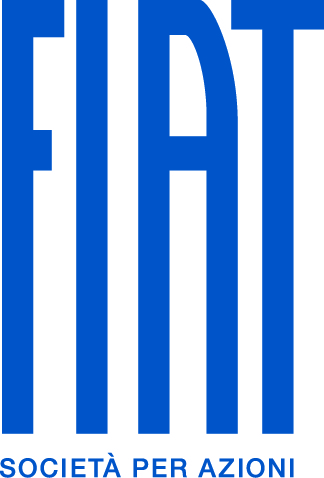 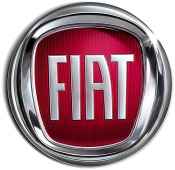 2012 FIAT Punto Pricing AnnouncedHighlights:FIAT Group Automobiles Ireland announces 2012 Punto pricing and specificationTwo body-styles, three trim levels, four engines and three transmissions availablePrices start from €13,295, some €600 less than the outgoing FIAT Punto EvoAward-winning TwinAir engine now available with unique “TwinAir” specificationFive Year Warranty and Fives Year Roadside Assist standard on all modelsPress Release:Prices and specifications for the 2012 FIAT Punto have been announced by Fiat Group Automobiles Ireland. Building on the success of its predecessors, which amassed 8.5 million sales since the first Punto was launched in 1993, the new model benefits from revised body-coloured bumpers, new wheel designs, refreshed cabins and new exterior colours.Four engines power the 2012 FIAT Punto, three of which fall into VRT and Road Tax Band A with the remaining engine in Band B. The entry-level powertrain is the 69hp 1.2-litre petrol unit which has been revised for improved refinement and efficiency and now features Start&Stop and a Gearshift Indicator as standard. The 75hp, 1.3-litre, MultiJet II turbo diesel engine is also available, again with FIAT Powertrain’s latest fuel-saving technologies, while a 77hp 1.4-litre petrol engine, mated exclusively to a Dualogic automated manual transmission, is also offered.The 2011 International Engine of the Year - the 85hp TwinAir Turbo engine - is also available in the 2012 FIAT Punto, and to commemorate its unique blend of performance and eco-friendliness a special "TwinAir" specification has been created, complete with a six-speed manual gearbox, unique alloy wheels and the option of special exterior colours and a gloss black roof.The trim levels of the 2012 FIAT Punto have also been revised and renamed. The entry-level “Pop” version includes central locking; electric front windows; electric mirrors; remote stereo controls; four airbags; a trip computer and daytime running lights. “Easy” adds air conditioning; remote locking; heated door mirrors; a leather steering wheel and an upgraded dashboard while “TwinAir” adds rear privacy glass; front fog lights; “TwinAir” alloy wheels and gloss black mirror caps.Available features include ESP; climate control; parking sensors; rain-sensing wipers; Blue&Me connectivity; hi-performance speakers; a sports body kit and a TomTom2 Live satnav system.Prices start at €13,295 for the 1.2 Pop (3dr), while the 1.3 JTDM Pop retails for just €14,995 (3dr) and €15,495 (5dr). The 1.2 Easy is priced at €14,795 (3dr) and €15,295 (5dr) while the 1.4 Easy Automatic retails for €16,795 (5dr). The 1.3 JTDm Easy costs €16,995 (5dr) while the FIAT Punto TwinAir (3dr) is priced at just €16,295.The first examples of the 2012 FIAT Punto will arrive in showrooms in early March and, like all FIAT modes, a five year warranty and five years roadside assistance is standard.- Ends -